ПРОЕКТ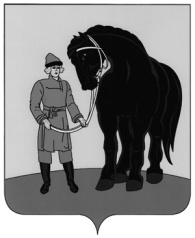                                СОВЕТ ГАВРИЛОВО-ПОСАДСКОГО МУНИЦИПАЛЬНОГО РАЙОНА ИВАНОВСКОЙ ОБЛАСТИР Е Ш Е Н И Е Принято __ января 2024 годаО внесении изменений в решение Совета Гаврилово-Посадскогомуниципального района от 28.11.2023 № 210 «О бюджете  Гаврилово-Посадского муниципального района на  2024 годи на плановый период 2025 и 2026 годов» В соответствии с Уставом Гаврилово-Посадского муниципального района,  Положением о бюджетном процессе в Гаврилово-Посадском муниципальном районе и в целях регулирования бюджетных правоотношений, Совет Гаврилово-Посадского муниципального района 
р е ш и л:1. Внести изменения в решение Совета Гаврилово-Посадского муниципального района от 28.11.2023 № 210 «О бюджете Гаврилово-Посадского муниципального района на 2024 год и на плановый период 2025 и 2026 годов»:В подпункте 1.1. пункта 1:- в абзаце первом цифры «359772123,51» заменить цифрами «359872123,51»,- в абзаце втором цифры «358372123,51» заменить цифрами «358472123,51».В абзаце четвертом пункта 3:- по строке «на 2024 год» цифры «7997444,00» заменить цифрами «8097444,00».Пункт 5.4. дополнить абзацем третьим следующего содержания:«Утвердить распределение субсидий юридическими лицам (за исключением субсидий государственным (муниципальным) учреждениям), индивидуальным предпринимателям, физическим лицам – производителям товаров, работ, услуг на 2024 год согласно приложению 10 к настоящему решению».2. В приложении 2 к решению «Доходы бюджета Гаврилово-Посадского муниципального района по кодам классификации доходов на 2024 год и на плановый период 2025 и 2026 годов в графе «2024 год» по строке «Безвозмездные поступления» и строке «Безвозмездные поступления от других бюджетов бюджетной системы российской федерации» цифры «284798401,51» заменить цифрами «284898401,51»,по строке «Иные межбюджетные трансферты» цифры «15298177,00» заменить цифрами «15398177,00»,по строке «Межбюджетные трансферты, передаваемые бюджетам муниципальных районов из бюджетов поселений на осуществление части полномочий по решению вопросов местного значения в соответствии с заключенными соглашениями» цифры «7997444,00» заменить цифрами «8097444,00», по строке «Всего» цифры «359772123,51» заменить цифрами «359872123,51».В приложении 3 к решению «Источники внутреннего финансирования дефицита бюджета Гаврилово-Посадского муниципального района на 2024 год и на плановый период 2025 и 2026 годов» в графе «2024 год»по строкам «Увеличение остатков средств бюджетов», «Увеличение прочих остатков средств бюджетов», «Увеличение прочих остатков денежных средств бюджетов», «Увеличение прочих остатков денежных средств бюджетов муниципальных районов» цифры «-359772123,51» заменить цифрами «-359872123,51», по строкам «Уменьшение остатков средств бюджетов», «Уменьшение прочих остатков средств бюджетов», «Уменьшение прочих остатков денежных средств бюджетов», «Уменьшение прочих остатков денежных средств бюджетов муниципальных  районов» цифры «359772123,51» заменить цифрами «359872123,51».В приложении 4 к решению «Распределение бюджетных ассигнований по целевым статьям (муниципальным программам Гаврилово-Посадского муниципального района и не включенным в муниципальные программы Гаврилово-Посадского муниципального района направлениям деятельности органов местного самоуправления  Гаврилово-Посадского муниципального района), группам видов расходов классификации расходов бюджета муниципального района на 2024 год» по строке «Муниципальная программа «Обеспечение доступным и комфортным жильем, объектами инженерной инфраструктуры населения Гаврилово-Посадского муниципального района» цифры «3384613,08» заменить цифрами «3564613,08»,после строки «Предоставление жилых помещений детям-сиротам и детям, оставшимся без попечения родителей, лицам из числа по договорам найма специализированных жилых помещений (Капитальные вложения в объекты государственной (муниципальной) собственности)	07401R0820 400 3 384 613,08»  дополнить следующими строками:   по строке «Непрограммные направления деятельности органов местного самоуправления Гаврилово-Посадского муниципального района» и строке «Иные непрограммные мероприятия» цифры «2015270,53» заменить цифрами «1935270,53»,по строке «Оценка недвижимости, признание прав и регулирование отношений по муниципальной собственности (Закупка товаров, работ и услуг для обеспечения государственных (муниципальных) нужд)» цифры «190000,00» заменить цифрами «110000,00»,	по строке «Всего расходов» цифры «358372123,51» заменить цифрами «358472123,51».В приложении 6 к решению «Ведомственная структура расходов бюджета Гаврилово-Посадского муниципального района на 2024 год» по строке «Администрация Гаврилово-Посадского муниципального района Ивановской области»	цифры «23370121,24» заменить цифрами «23470121,24»,по строке «Оценка недвижимости, признание прав и регулирование отношений по муниципальной собственности (Закупка товаров, работ и услуг для обеспечения государственных (муниципальных) нужд)» цифры «190000,00» заменить цифрами «110000,00»,	после строки «Мероприятия, направленные на развитие субъектов малого и среднего предпринимательства (Иные бюджетные ассигнования)    302 0412 0910190020 800  50 000,00»	дополнить следующими строками	по строке «Всего расходов» цифры «358372123,51» заменить цифрами «358472123,51».3. Дополнить решение приложением 10 «Распределение субсидий юридическими лицам (за исключением субсидий государственным (муниципальным) учреждениям), индивидуальным предпринимателям, физическим лицам – производителям товаров, работ, услуг на 2024 год»                  согласно приложению.4. Опубликовать    настоящее     решение   в    сборнике  «Вестник Гаврилово-Посадского муниципального района» и разместить на официальном  сайте Гаврилово-Посадского муниципального района.5. Настоящее решение вступает в силу со дня  официального опубликования. Глава Гаврилово-Посадского муниципального района 						    В.Ю. ЛаптевПредседатель Совета Гаврилово-Посадского муниципального района                                      С.С. Суховг. Гаврилов Посад__ января 2024 года№ 000Приложение  к решению Совета Гаврилово-Посадского муниципального района    от ___________ года № _____Приложение  10  к решению Совета Гаврилово-Посадского муниципального района    от 28.11.2023 года № 210Распределение субсидий юридическими лицам (за исключением субсидий государственным (муниципальным) учреждениям), индивидуальным предпринимателям, физическим лицам – производителям товаров, работ, услуг на 2024 годПодпрограмма "Субсидирование юридических лиц, предоставляющих услуги водоснабжения и водоотведения, сбор и обработку сточных вод"0750000000000180000,00Основное мероприятие "Субсидирование юриди-ческих лиц, предоставляющих услуги водоснабжения и водоотведения, сбор и обработку сточных вод"0750100000000180000,00Предоставление субсидии на финансовое обеспече-ние (возмещение) части затрат предприятий, оказы-вающих услуги по водоснабжению, водоотведению, сбору и обработки сточных вод на территории с. Бородино, с. Ратницкое Шекшовского сельского поселения        (Иные бюджетные ассигнования)075019064080080000,00 Предоставление субсидии на финансовое обеспече-ние (возмещение) части затрат предприятий, оказы-вающих услуги по водоснабжению, водоотведению, сбору и обработки сточных вод на территории пос. Петровский, с. Липовая Роща, д. Морозово Гаврилово-Посадского муниципального района          (Иные бюджетные ассигнования)07501Д5300800100000,00Предоставление субсидии на финансовое обес-печение (возмещение) части затрат предприя-тий, оказывающих услуги по водоснабжению, водоотведению, сбору и обработки сточных вод на территории с. Бородино, с. Ратницкое Шекшовского сельского поселения (Иные бюджетные ассигнования)3020502075019064080080000,00Предоставление субсидии на финансовое обеспечение (возмещение) части затрат предприятий, оказывающих услуги по водо-снабжению, водоотведению, сбору и обработ-ки сточных вод на территории пос. Петров-ский, с. Липовая Роща, д. Морозово Гаврилово Посадского муниципального района (Иные бюджетные ассигнования)302050207501Д5300800100000,00Наименование Сумма на 2024 год (руб.)12Муниципальное унитарное предприятие  «Гаврилово-Посадская городская тепловая сеть»180000,00Всего:180000,00